ANNONCE DE JOURS JOKER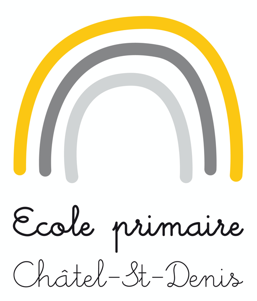 Ce formulaire est à remplir et à retourner aux enseignant-e-s au minimum une semaine avant le jour Joker.Ce formulaire est à remplir et à retourner aux enseignant-e-s au minimum une semaine avant le jour Joker.Coordonnées de l'élèveNom et prénom de l'élèveClasseNom et prénom de l'/des enseignant-e-s titulaire-sJokerDate annoncéeNombre de demi-jour(s)Lieu et dateSignature des représentants légaux** Si les parents partagent l'autorité parentale, mais n'habitent pas ensemble, la signature des deux* Si les parents partagent l'autorité parentale, mais n'habitent pas ensemble, la signature des deuxparents est nécessaire.Base légaleDès le 1er août 2022, les parents sont autorisés à ne pas envoyer leur enfant à l'école durant quatre demi-jours de Dès le 1er août 2022, les parents sont autorisés à ne pas envoyer leur enfant à l'école durant quatre demi-jours de classe par année scolaire (jours "joker") sans présenter de motif, sous réserve des conditions suivantes inscritesclasse par année scolaire (jours "joker") sans présenter de motif, sous réserve des conditions suivantes inscritesdans le nouvel article du Règlement de la Loi sur la scolarité obligatoire (RLS, art 36a):dans le nouvel article du Règlement de la Loi sur la scolarité obligatoire (RLS, art 36a):1. Les jours joker ne peuvent pas être utilisés le premier et le dernier jour d'école de l'année scolaire, lors des  1. Les jours joker ne peuvent pas être utilisés le premier et le dernier jour d'école de l'année scolaire, lors des  activités scolaires définies à l'article 33 (excursions, courses d'école, classes vertes, semaine thématique, camps,activités scolaires définies à l'article 33 (excursions, courses d'école, classes vertes, semaine thématique, camps,journées sportives ou culturelles) et durant les jours de tests de référence cantonale, intercantonale ou journées sportives ou culturelles) et durant les jours de tests de référence cantonale, intercantonale ou internationale.2. En début d'année scolaire, la direction d'établissement peut déterminer d'autres occasions particulières où un2. En début d'année scolaire, la direction d'établissement peut déterminer d'autres occasions particulières où unjour joker ne peut pas être pris.3. Les jours joker peuvent être cumulés. Les jours joker non utilisés ne peuvent pas être reportés à l'année scolaire3. Les jours joker peuvent être cumulés. Les jours joker non utilisés ne peuvent pas être reportés à l'année scolairesuivante.4. En cas d'absences non justifiées d'un ou d'une élève, la direction d'établissement peut restreindre ou refuser4. En cas d'absences non justifiées d'un ou d'une élève, la direction d'établissement peut restreindre ou refuserl'utilisation des jours joker.5. Les parents informent l'établissement de la prise d'un jour joker au moins une semaine à l'avance.5. Les parents informent l'établissement de la prise d'un jour joker au moins une semaine à l'avance.6. Les parents sont responsables des congés qu'ils sollicitent pour leurs enfants et assument le suivi de programmes.6. Les parents sont responsables des congés qu'ils sollicitent pour leurs enfants et assument le suivi de programmes.A la demande de l'école, les élèves rattrapent la matière et les évaluations manquées.A la demande de l'école, les élèves rattrapent la matière et les évaluations manquées.